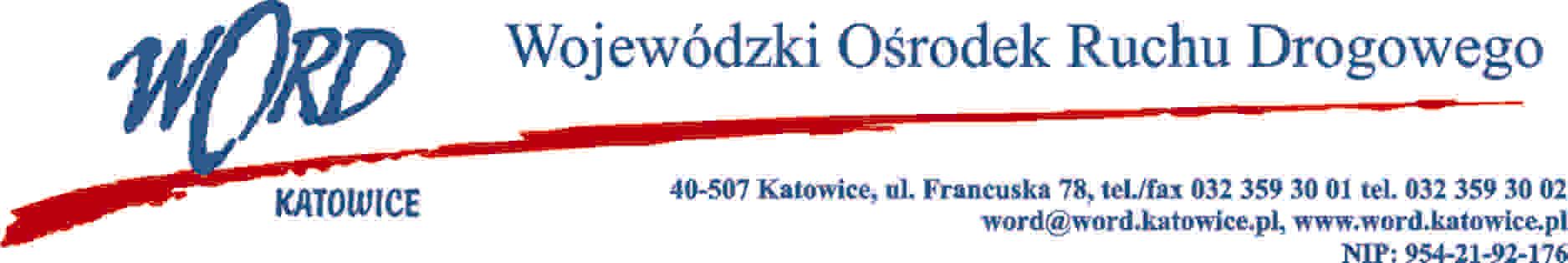 Katowice, 15.12.2023 r.Zamawiający udziela wyjaśnień treści Specyfikacji Warunków Zamówienia dot. postępowania prowadzonego zgodnie z regulaminem zamówień pn.: „Przeglądy sprzętu PPOŻ”.Treść pytania 1:W związku z ogłoszonym przez Państwa przetargiem na przeglądy sprzętu ppoż we wszystkich oddziałach terenowych WORD Katowice, chcieliśmy zwrócić się z zapytaniem odnośnie podpunktu drugiego z paragrafu VI. Wymagają Państwo świadectw uprawniających do przeglądów SSP. Czy mają Państwo na myśli konkretnie certyfikat autoryzacji firmy Siemens?  Centrale tej firmy można serwisować bez konkretnej akredytacji, ponieważ nie są one systemem ''zamkniętym'' i wystarcza tu wiedza oraz doświadczenie serwisanta. Na dowód kompetencji w tej kwestii możemy przedstawić świadectwa ukończenia kursów producentów innych central działających analogicznie, dyplom ukończenia studiów inżynierskich na Szkole Głównej Służby Pożarniczej w Warszawie oraz dokument poświadczający możliwość występowania w obrocie gospodarczym branży ppoż. Uprzejmie prosimy o odpowiedź czy dokumenty te będą wystarczające. Odpowiedź:Zamawiający dopuszcza zaproponowane rozwiązanie tj. przedstawienie świadectwa ukończenia kursów producentów innych central działających analogicznie.Z-ca Dyrektora WORD KatowicePiotr Górny